Formulaire d’inscription pour les licenciés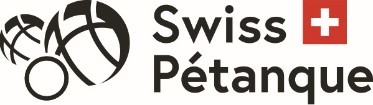 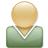 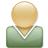  Nouveau (jamais licencié) Reprise de licence Duplicata Transfert Transfert internationalZone réservée au joueurZone réservée au joueurZone réservée au joueurZone réservée au joueurZone réservée au joueurZone réservée au joueurZone réservée au joueurZone réservée au joueurZone réservée au joueurZone réservée au joueurZone réservée au joueurZone réservée au joueurZone réservée au joueurZone réservée au joueurZone réservée au joueurZone réservée au joueurZone réservée au joueurZone réservée au joueurZone réservée au joueurZone réservée au joueurZone réservée au joueurNomPrénomPrénomRueN°N°Code postalCode postalLocalitéLocalitéLocalitéLocalitéTél. privéTél. privéTél. profTél. profTél. profNatelNatelFaxFaxFaxEmailEmailAnnée de naissanceAnnée de naissanceAnnée de naissanceAnnée de naissanceAnnée de naissanceAnnée de naissanceSexeSexe Homme  Femme Homme  Femme Homme  Femme Homme  FemmeNouveau clubNouveau clubNouveau clubAncien numéro de licenceAncien numéro de licenceAncien numéro de licenceAncien numéro de licenceAncien numéro de licenceNationalitéNationalitéNationalitéNationalitéLieu et dateLieu et dateSignatureSignatureSignatureSignatureZone réservée au clubZone réservée au clubZone réservée au clubZone réservée au clubZone réservée au clubZone réservée au clubZone réservée au clubZone réservée au clubZone réservée au clubZone réservée au clubZone réservée au clubZone réservée au clubZone réservée au clubZone réservée au clubZone réservée au clubZone réservée au clubZone réservée au clubZone réservée au clubZone réservée au clubZone réservée au clubZone réservée au clubJ’ai vérifié les informations ci-dessus et me porte garant pour ce joueurJ’ai vérifié les informations ci-dessus et me porte garant pour ce joueurJ’ai vérifié les informations ci-dessus et me porte garant pour ce joueurJ’ai vérifié les informations ci-dessus et me porte garant pour ce joueurJ’ai vérifié les informations ci-dessus et me porte garant pour ce joueurJ’ai vérifié les informations ci-dessus et me porte garant pour ce joueurJ’ai vérifié les informations ci-dessus et me porte garant pour ce joueurJ’ai vérifié les informations ci-dessus et me porte garant pour ce joueurJ’ai vérifié les informations ci-dessus et me porte garant pour ce joueurJ’ai vérifié les informations ci-dessus et me porte garant pour ce joueurJ’ai vérifié les informations ci-dessus et me porte garant pour ce joueurJ’ai vérifié les informations ci-dessus et me porte garant pour ce joueurJ’ai vérifié les informations ci-dessus et me porte garant pour ce joueurJ’ai vérifié les informations ci-dessus et me porte garant pour ce joueurJ’ai vérifié les informations ci-dessus et me porte garant pour ce joueurJ’ai vérifié les informations ci-dessus et me porte garant pour ce joueurJ’ai vérifié les informations ci-dessus et me porte garant pour ce joueurJ’ai vérifié les informations ci-dessus et me porte garant pour ce joueurJ’ai vérifié les informations ci-dessus et me porte garant pour ce joueurJ’ai vérifié les informations ci-dessus et me porte garant pour ce joueurJ’ai vérifié les informations ci-dessus et me porte garant pour ce joueurNomPrénomPrénomPrénomPrénomLieu et dateLieu et dateSignatureSignatureSignatureSignatureZone réservée à la cantonaleZone réservée à la cantonaleZone réservée à la cantonaleZone réservée à la cantonaleZone réservée à la cantonaleZone réservée à la cantonaleZone réservée à la cantonaleZone réservée à la cantonaleZone réservée à la cantonaleZone réservée à la cantonaleZone réservée à la cantonaleZone réservée à la cantonaleZone réservée à la cantonaleZone réservée à la cantonaleZone réservée à la cantonaleZone réservée à la cantonaleZone réservée à la cantonaleZone réservée à la cantonaleZone réservée à la cantonaleZone réservée à la cantonaleZone réservée à la cantonaleNouveau numéro de licenceNouveau numéro de licenceNouveau numéro de licenceNouveau numéro de licenceNouveau numéro de licenceNouveau numéro de licenceNouveau numéro de licenceCatégorieCatégorieCatégorieLieu et dateLieu et dateSignatureSignatureSignatureSignatureZone réservée à la FSPZone réservée à la FSPZone réservée à la FSPZone réservée à la FSPZone réservée à la FSPZone réservée à la FSPZone réservée à la FSPZone réservée à la FSPZone réservée à la FSPZone réservée à la FSPZone réservée à la FSPZone réservée à la FSPZone réservée à la FSPZone réservée à la FSPZone réservée à la FSPZone réservée à la FSPZone réservée à la FSPZone réservée à la FSPZone réservée à la FSPZone réservée à la FSPZone réservée à la FSPLieu et dateLieu et dateSignatureSignatureSignatureSignatureVeuillez prendre note des remarques
se trouvant au verso de la présente demandeVeuillez prendre note des remarques
se trouvant au verso de la présente demandeVeuillez prendre note des remarques
se trouvant au verso de la présente demandeVeuillez prendre note des remarques
se trouvant au verso de la présente demandeVeuillez prendre note des remarques
se trouvant au verso de la présente demandeVeuillez prendre note des remarques
se trouvant au verso de la présente demandeVeuillez prendre note des remarques
se trouvant au verso de la présente demandeVeuillez prendre note des remarques
se trouvant au verso de la présente demandeVeuillez prendre note des remarques
se trouvant au verso de la présente demandeVeuillez prendre note des remarques
se trouvant au verso de la présente demandeVeuillez prendre note des remarques
se trouvant au verso de la présente demandeVeuillez prendre note des remarques
se trouvant au verso de la présente demandeVeuillez prendre note des remarques
se trouvant au verso de la présente demandeVeuillez prendre note des remarques
se trouvant au verso de la présente demandeVeuillez prendre note des remarques
se trouvant au verso de la présente demandeVeuillez prendre note des remarques
se trouvant au verso de la présente demandeVeuillez prendre note des remarques
se trouvant au verso de la présente demandeVeuillez prendre note des remarques
se trouvant au verso de la présente demandeVeuillez prendre note des remarques
se trouvant au verso de la présente demandeVeuillez prendre note des remarques
se trouvant au verso de la présente demandeVeuillez prendre note des remarques
se trouvant au verso de la présente demandeFormulaire d’inscription
pour les licenciés – ExplicationsAucune licence ne sera délivrée si la zone du club n'est pas signée,
ou si les signatures du joueur et du club sont identiques.Veuillez nous faire parvenir :-	Pour le transfert d’un joueur en Suisse :	•	une lettre de sortie de l’ancien club-	Pour le transfert d’un joueur à l’étranger :	•	une lettre de sortie de l’ancien club	•	une lettre de sortie de l’Association Régionale (Régionale, Cantonale, Départementale, Land, …) et / ou de la Fédération nationale	•	le document de transfert international CEPSans ce formulaire dûment rempli et signé, les documents demandés et les deux photos si nécessaire, aucune licence ne sera délivréeAdresses pour l'envoi du formulaire et des documentsEtat à 2022Adresses pour l'envoi du formulaire et des documentsEtat à 2022ACGP - Association genevoiseLEO Gisèle
Ch. de l'Avenir 4
1213 ONEXAVP - Association vaudoiseBARONE Ivan
Rte du Mont 40
1008 PRILLYACVP - Association valaisanneTHIESSOZ Yannick
Chemin de l'Emounate 4
1984 LA TOUR VSAJP - Association jurassienneBAPST Edgar
Dos - Chez - Mérat 24
2854 BASSECOURTACFP - Association fribourgeoiseFAWER Jean-François
le Grand-Clôs 20
1726 FARVAGNYSAP - Secteur alémaniqueBASLER Mike
Johannes-Baumann-Strasse 1A
9100 HERISAU